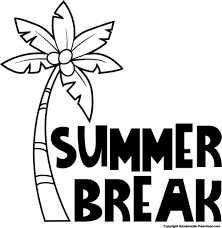            B.R. INTERNATIONAL PUBLIC SCHOOL, KKR    HOMEWORK for class – XI (Comm.)       ENGLISH:Practice unsolved note making (1 to 5) from M.B.D.Draft an Advertisement For sale and Purchase of flatVacant Post of Physical Education Teacher.Write an ArticleRights of Girls ChildHike in PricesA teacher is no longer a sage on the stage but a guide on the side.Write characteristics of grandmother.What lesson do we learn from such hazardous experience when we are face to face with death?Describe how the narrator and his cousin enjoyed house riding.Write complaint letters to the Editor Environmental pollutionOpen ManholesThe Danger of Dark StreetsWrite a review of movie ‘Titanic’ and ‘The Life of Pie”         ACCOUNTANCYRevise unit 1,2,6,7,8,B     .StudiesRevise Unit 1,9,and 10      ECONOMICSPrepare project for final exams which carries 20 marks.Revise syllabus of P-1Given assignment should be solved own your own.Do practice of following diagram- PPC, IC and consumer’s equilibrium     MATHSRevise and solve 280 questions including all examples and exercise of NCERT/Elements book in your fair notebook .SetsP.M.IStatisticsProbabilityCo-ordinate GeometryLinear inequalities      COMPUTER SCIENCEPrepare :	Unit I – Ch 1,3Unit II – CH 1For periodic I ExamDo each conversionBinary Representation of DataBinary Representation of IntegerOn separate A4 sheet and paste it on the computer notebook.